COMMUNIQUÉ DE PRESSE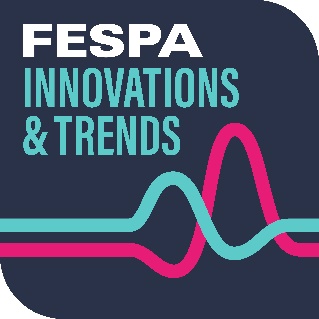 22 juillet 2021FESPA INNOVATIONS & TRENDS AIDE LES IMPRIMEURS À PRÉPARER LA RELANCE DE L’APRÈS-COVIDLes deux premiers événements ont attiré plus de 1 900 visiteursDu 26 au 27 mai et du 9 au 10 juin 2021, la FESPA a organisé ses premiers événements virtuels en direct FESPA Innovations & Trends (FIT), qui ont mis à l’honneur les dernières technologies et avancées des marchés du grand format et du vêtement.Grand formatLe premier événement, qui s’est focalisé sur le grand format et la décoration intérieure, a accueilli plus de 1 100 professionnels de l’impression issus de 111 pays. Durant ces deux jours, 28 grands fournisseurs de matériels, logiciels et supports ont présenté leurs dernières solutions et expliqué comment elles aident les imprimeurs à se reconstruire après la pandémie. En parallèle des présentations d’exposants et des démonstrations de produits, Graeme Richardson-Locke, Technical Lead & Head of Associations de la FESPA, a organisé une table ronde animée où trois imprimeurs d’envergure ont partagé les enseignements qu’ils ont tirés de la pandémie. Ils ont aussi débattu de thèmes clés tels que l’automatisation, la gestion de l’impression, l’innovation produit dans le grand format, la durabilité, le Web-to-Print et l’avenir de l’industrie. Debbie McKeegan, ambassadrice textile de la FESPA, a également animé une discussion sur les dernières tendances et l’avenir du marché en plein essor de la décoration intérieure. Vêtements imprimésLe deuxième événement s’est focalisé sur les dernières technologies et perspectives du secteur des vêtements. Plus de 700 visiteurs issus de 108 pays ont assisté aux présentations visant à inspirer et révéler de nouvelles façons de faire face aux demandes sans cesse changeantes de la production textile. L’expédition directe, le Web-to-Print, la réduction des frais généraux et l’optimisation de la productivité n’ont été que quelques-uns des thèmes clés abordés par les 18 exposants. Graeme Richardson-Locke a de nouveau convié des spécialistes de l’industrie pour parler des dernières avancées dans la décoration de vêtements, ainsi que de l’avenir de ce secteur. Debbie McKeegan a quant à elle invité trois experts de l’habillement à une discussion motivante sur la production à la demande et la personnalisation, ainsi que sur le potentiel de ce marché. Les participants ont apprécié ces deux événements, avec des retours élogieux : « J’ai été globalement très impressionné par le professionnalisme de l’événement » ; « Un événement très utile : instructif, pertinent et particulièrement nécessaire en ce moment » ; « Même s’il n’est pas facile d’assister à un événement en ligne en raison des nombreuses distractions, FESPA Innovations & Trends a réussi l’exercice avec brio et peut se targuer de son statut de leader ». Les exposants ont été tout aussi enthousiastes, en soulignant le professionnalisme et l’organisation de l’événement. Par ailleurs, ils ont salué la convivialité de la plateforme Hopin pour accueillir l’événement virtuel. Voici ce qu’en dit Neil Felton, PDG de la FESPA : « les événements virtuels FESPA Innovations & Trends ont été conçus pour offrir aux visiteurs un environnement ciblé où découvrir de nouveaux produits et explorer les tendances. L’année prochaine, notre industrie affrontera de nouveaux défis et continuera de s’adapter aux changements. Les informations partagées lors de ces deux événements s’avéreront alors particulièrement précieuses pour les professionnels de l’impression. Ces éditions ont connu un franc succès et nous sommes impatients de voir se poursuivre le dialogue entre les exposants et les visiteurs lors de nos futurs événements virtuels et en présentiel. » Pour accéder à l’intégralité des présentations et tables rondes des deux événements, rendez-vous sur : Grand format : https://www.youtube.com/playlist?list=PLcx-Wx7p9rV1w9u-eQxq6eyZjUy1PYd2_ Vêtements imprimés : https://www.youtube.com/playlist?list=PLcx-Wx7p9rV0b4Wr47xukw0HxY5YTGcjh Le salon FESPA Global Print Expo 2021 se tiendra du 12 au 15 octobre 2021 au RAI d’Amsterdam (Pays-Bas). Y seront présentées les dernières avancées de la sérigraphie et de l’impression numérique et textile, avec la participation de plus de 300 grands fournisseurs de technologie, d’encres et de supports. Rendez-vous sur www.fespaglobalprintexpo.com pour en savoir plus. FINÀ propos de la FESPA Etablie en 1962, FESPA est une fédération à d’associations d’imprimeurs et de sérigraphes. Elle organise également des expositions et des conférences dédiées aux secteurs de la sérigraphie et de l’impression numérique. FESPA a pour vocation de favoriser l’échange de connaissances dans ces domaines avec ses membres à travers le monde, tout en les aidant à faire prospérer leurs entreprises et à s’informer sur les derniers progrès réalisés au sein de leurs industries qui connaissent une croissance rapide. FESPA Profit for Purpose 
Profit for Purpose est le programme de réinvestissement de la FESPA qui tire parti des bénéfices tirés des événements de la FESPA pour aider la communauté mondiale de l’impression spécialisée à atteindre une croissance durable et rentable grâce à quatre piliers essentiels : l’éducation, l’inspiration, l’expansion et la connexion. Le programme fournit des produits et services de haute qualité aux imprimeurs du monde entier, notamment des études de marché, des formations, des sommets, des congrès, des guides et des articles pédagogiques, en plus de soutenir des projets de base dans les marchés en voie de développement. Pour de plus amples informations, consultez le site www.fespa.com/profit-for-purpose. Prochains salons de la FESPA :FESPA Mexico – 23 – 25 septembre 2021, Centro Citibanamex, Mexico CityFESPA Global Print Expo, 12-15 octobre 2021, RAI, Amsterdam, NetherlandsEuropean Sign Expo, 12-15 octobre 2021, RAI, Amsterdam, NetherlandsFESPA Brasil, 20 – 23 octobre 2021, Expo Center Norte, São Paulo, BrazilFESPA Eurasia, 2 – 5 décembre 2021, Istanbul Expo Centre, Istanbul, TurkeyFESPA Global Print Expo 2022, 31 Mai – 3 Juin 2022, Messe Berlin, Berlin, GermanyEuropean Sign Expo 2022, 31 Mai – 3 Juin 2022, Messe Berlin, Berlin, GermanyPublié pour le compte de la FESPA par AD CommunicationsPour de plus amples informations, veuillez contacter:Imogen Woods 					Simona Jevdokimovaite AD Communications   				FESPA Tel: + 44 (0) 1372 464470         			Tel: +44 (0) 1737 228 169 Email: iwoods@adcomms.co.uk  			Email: Simona.Jevdokimovaite@fespa.com Website: www.adcomms.co.uk 			Website: www.fespa.com 